บันทึกข้อความ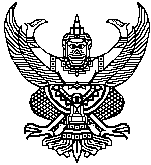 ส่วนราชการ  ...................................................................................................................................................ที่ อว …………/………………………….…….               วันที่........................................................................เรื่อง การขอเสนอโครงการวิจัยประเภทโครงการวิจัยการทดลองทางคลินิก (Clinical trial/Experimental study) 
      เพื่อขอรับการพิจารณาจริยธรรมการวิจัยในมนุษย์ มหาวิทยาลัยราชภัฏสกลนคร เรียน ประธานกรรมการจริยธรรมการวิจัยในมนุษย์ มหาวิทยาลัยราชภัฏสกลนคร 		ข้าพเจ้า.............................................สังกัด………………………………………………………………………ขอเสนอโครงการวิจัยเรื่อง (ชื่อภาษาไทยและภาษาอังกฤษ)................................................................................เพื่อขอรับการพิจารณาจริยธรรมการวิจัยในมนุษย์ และได้แนบเอกสารประกอบการพิจารณา ดังนี้1. หลักฐานการชำระเงิน 						จำนวน  1  ชุด2. แบบเสนอเพื่อขอรับการพิจารณาด้านจริยธรรมการวิจัยในมนุษย์สำหรับโครงการวิจัย
                       ทดลองทางคลินิก 						จำนวน  1  ชุด3. โครงการวิจัยฉบับสมบูรณ์ 					จำนวน  1  ชุด4. เอกสารคำชี้แจงสำหรับอาสาสมัคร 				จำนวน  1  ชุด5. แบบคำยินยอมให้ทำการวิจัยจากอาสาสมัคร (ดูตัวอย่างใน website) หรือแบบเสนอขอ
              ยกเว้นการขอความยินยอมด้วยการลงนาม (ดูตัวอย่างใน website) จำนวน  1  ชุด6. ประวัติความรู้ความชำนาญของนักวิจัย รวมทั้งหลักฐานการอบรมจริยธรรมการวิจัย
                       ในมนุษย์ 							จำนวน  1  ชุด7. เครื่องมือที่ใช้ในการวิจัย (เช่น แบบบันทึกข้อมูล, คู่มือนักวิจัย, แผ่นป้ายประชาสัมพันธ์,
             ฯลฯ) 								จำนวน  1  ชุด8. สำเนาแบบเสนอเค้าโครงวิทยานิพนธ์หรือเค้าโครงการวิจัยของนักศึกษา (กรณีเป็น
             นักศึกษา) 							จำนวน  1  ชุด9. ส่งข้อเสนอโครงการวิจัยและเอกสารที่เกี่ยวข้องที่ระบบขอรับการพิจารณาจริยธรรม
              การวิจัยในมนุษย์จึงเรียนมาเพื่อโปรดทราบลงชื่อ............................................. 				ลงชื่อ.....................................................     (............................................) 				        (................................................)       อาจารย์ที่ปรึกษาโครงการ 					    หัวหน้าโครงการวิจัย        กรณีหัวหน้าโครงการวิจัยเป็นนักศึกษาลงชื่อ...........................................     (............................................)หัวหน้าหน่วยงานแบบเสนอเพื่อขอรับการพิจารณาจริยธรรมของการวิจัยในมนุษย์สำหรับโครงการวิจัยทดลองทางคลินิก (Clinical trial/Experimental study)ยื่นแบบเสนอต้องให้รายละเอียดในหัวข้อที่เกี่ยวข้อง (ให้ตอบทุกข้อ เรียงตามหัวข้อที่กำหนดให้ ถ้าไม่เกี่ยวข้อง ให้ระบุว่าไม่เกี่ยวข้อง ห้ามข้ามไปหรือตัดออก)  1. ชื่อโครงการวิจัย ทั้งภาษาไทย และภาษาอังกฤษ  2. หัวหน้าโครงการวิจัยและหน่วยงานที่สังกัด ทั้งภาษาไทย และภาษาอังกฤษ เบอร์โทรศัพท์มือถือ .......... 
    e-mail .......................   3. ผู้ร่วมโครงการวิจัยและหน่วยงานที่สังกัด ภาษาไทยหรือภาษาอังกฤษ  4. ความสำคัญของปัญหาที่ทำการวิจัย (executive summary อย่างย่อ)5. วัตถุประสงค์ของโครงการ (เขียนให้ชัดเจน)6. ประโยชน์ของโครงการนี้ เมื่อเสร็จสมบูรณ์แล้วจะเป็นประโยชน์อย่างเป็นรูปธรรมอย่างไรบ้าง7. ประเภทของการศึกษาและระเบียบวิธีวิจัย คือ□ A. Treatment study โปรดระบุ................................................................................................□ B. Diagnostic study โปรดระบุ …………………………..…………………………..……………………………□ C. Epidemiological study โปรดระบุ …….…………………………………………………….………………□ D. Descriptive study โปรดระบุ ………………………………………………………………………..………….□ E. อื่น ๆ โปรดระบุ …………………….…………………………………………………………….……………………8. ความเป็นมาและการศึกษาในมนุษย์A. ความเป็นมาของงานวิจัย  (อย่างย่อพร้อมระบุเอกสารอ้างอิง) …………………….……………………………B. การศึกษานี้เคยมีการศึกษาในมนุษย์มาก่อนหรือไม่…………………….………………………………………………C. หากเคยทำในมนุษย์ เหตุใดต้องทำซ้ำอีก…………………….………………………….............………………………D. หากไม่เคยทำการศึกษาในมนุษย์มาก่อนเคยมีการศึกษาทดลองในสัตว์ทดลองอย่างเต็มที่มาแล้วหรือยัง…………………….………………………………………………………………………………………………………………9. กลุ่มประชากรอาสาสมัครA. จำนวนกี่คน…………………….…………………………………………………B. ตัวเลขได้มาจากการคำนวณทางสถิติ (แสดงสูตรและวิธีคำนวณด้วย) หรือวิธีใด ..………………….…C. เกณฑ์การคัดเลือกอาสาสมัครเข้าสู่โครงการ (Inclusion criteria) …………………….……………...........D. เกณฑ์การคัดอาสาสมัครออกจากการศึกษา (Exclusion criteria) …………………….……………………..E. เกณฑ์การนำอาสาสมัครออกจากการทดลอง (Withdrawal of participant criteria) หมายถึง ข้อบ่งชี้ที่แสดงให้เห็นว่าอาสาสมัครายนั้นจะได้รับอันตรายหากดำเนินการวิจัยต่อไป……………......................................................................................................................................................F. เกณฑ์การยุติโครงการวิจัยก่อนกำหนด (Early termination of study criteria) เช่น มีผล ข้างเคียงที่เกิดขึ้นกับอาสาสมัครอย่างรุนแรงเกิดขึ้นเป็นจำนวนมาก หรือดำเนินการวิจัยไประยะหนึ่งแล้วพบว่าไม่สามารถจะพิสูจน์ประสิทธิผลตามที่คาดการณ์ไว้ในครั้งแรก หากไม่มี ขอให้ระบุว่า 
“ไม่มี”…………………….……………………………………………………………………….……………………………………………………G. มีการใช้อาสาสมัครที่มีสุขภาพปกติด้วยหรือไม่ …………………….…………………………………………………H. มีการใช้อาสาสมัครกลุ่มเปราะบาง (ซึ่งเป็นกลุ่มที่ไม่สามารถตัดสินใจเองได้ในภาวะสำคัญ) เหล่านี้หรือไม่ 	  ไม่เกี่ยวข้อง  เกี่ยวข้อง ได้แก่ทารก เด็ก สตรีมีครรภ์ ผู้สูงอายุ ผู้ป่วยโรคเรื้อรัง ผู้ที่ไม่สามารถให้ความยินยอมด้วยตนเอง ผู้พิการ ผู้ต้องขัง แรงงานต่างด้าว ในบางกรณีอาจรวมทั้งผู้ด้อยโอกาสทางสังคม นักเรียน/นักศึกษา ผู้ใต้บังคับบัญชาอื่นๆ ระบุ........................................................................................ หากมีอาสาสมัครกลุ่มเปราะบางรวมอยู่ด้วยกรุณาบอกเหตุผลความจำเป็นที่ต้องใช้อาสาสมัครกลุ่มนี้ พร้อมเสนอแนวทางการปกป้องอาสาสมัครกลุ่มนี้................................................................................................................................................................I. ใช้วิธีการใดที่จะเข้าถึงประชากรกลุ่มเป้าหมายเพื่อชักชวนให้เข้าร่วมโครงการ (เช่น ติดป้ายประชาสัมพันธ์ ลงสื่อสิ่งพิมพ์ วิทยุ หรือ ขอความร่วมมือจากแพทย์ผู้รักษา เป็นต้น)…………………….……………………………………………………………………….…………………………………………....………J. หากมีค่าตอบแทนหรือรางวัล กรุณาให้ตัวเลขหรือรายละเอียด…………………….…………………………………………………………………………………………………………………………….K. กรณีเป็นการวิจัยโดยใช้วิธี Randomized Controlled Trial (RCT) โปรดแสดงวิธีการแบ่งกลุ่ม…………………….……………………………………………………………………….…………………………………………………….10. ผลกระทบที่อาจเกิดแก่ผู้เข้าร่วมการวิจัยและการชดเชย A. อธิบายความเสี่ยงอันตรายต่อร่างกาย จิตใจ สังคม เศรษฐกิจ มีหรือไม่  B. ผู้วิจัยวางแผนที่จะป้องกันผลแทรกซ้อนและการดูแลรักษากรณีเกิดผลแทรกซ้อนอย่างไรC. ใครเป็นผู้รับผิดชอบค่าใช้จ่ายในการรักษาพยาบาลกรณีเกิดผลแทรกซ้อนD. ผู้วิจัยได้มีการจัดหาการประกันภัย ต่อความเสียหาย/บาดเจ็บ หรือไม่ อย่างไร11. วิธีการรักษาหรือการปฏิบัติที่ใช้ในการวิจัยA. โปรดอธิบายวิธีการศึกษาว่ามีความเหมือนหรือแตกต่างจากการปฏิบัติในงานปกติ (routine) อย่างไร …………………….……………………………………………………………………….…………………………………………………B. ทางเลือกอื่นของการวินิจฉัยหรือการรักษามีอะไรบ้าง…………………….…………………………….............C. หากมีการใช้ยาหลอก (placebo) ในกลุ่มควบคุมกรุณาบอกเหตุผลความจำเป็นที่ต้องใช้ให้ประเมิน risk /benefit ที่พึงได้ …………………….………………………………………………......................…12. งานวิจัยนี้เกี่ยวข้องกับการทดสอบยาสมุนไพร และผลิตภัณฑ์จากธรรมชาติ หรือไม่ ไม่เกี่ยวข้อง  (ข้ามไปข้อ 14) เกี่ยวข้อง ให้ระบุยาสมุนไพรหรือตำรับยาที่ใช้มีลักษณะดังต่อไปนี้ เลือกข้อใดข้อหนึ่งเพียงข้อเดียวเป็นการศึกษายาในตำรับยาแผนไทยหรือตำราการแพทย์แผนไทยที่เป็นไปตามข้อบ่งใช้และวิธีการใช้ตามหลักการของเวชกรรมแผนไทย หรือเวชกรรมแผนทางเลือกเป็นการศึกษายาในตำรับยาแผนไทยหรือตำราการแพทย์แผนไทยตามมีข้อบ่งใช้ 
ของการแพทย์แผนปัจจุบันที่สอดคล้องหรืออ้างอิงตามข้อบ่งใช้ตามหลักการเวชกรรม
แผนไทย หรือเวชกรรมแผนทางเลือกเป็นการศึกษายาสมุนไพรโดยเป็นข้อบ่งใช้ของการแพทย์ปัจจุบันที่ไม่ปรากฏ สามารถอ้างอิง ตามหลักการในตำราการแพทย์แผนไทยหรือเวชกรรมแผนทางเลือกการใช้อาหารหรือเสริมอาหารเพื่อหวังผลด้านสุขภาพ การศึกษาวิจัยทางคลินิกที่ใช้ยาเตรียมจากสารธรรมชาติในแบบแปรรูปสมัยใหม่ (สารสกัดบริสุทธิ์หรือกึ่งบริสุทธิ์ และสารอนุพันธุ์ใหม่)13. ผู้วิจัยแสดงหลักฐานเอกสารต่อไปนี้ประกอบ ขีดเครื่องหมาย  ในหัวข้อที่ส่งเอกสารกำกับ ถ้าผ่านการรับรองจาก อย. แล้ว ให้แนบเอกสารกำกับยา (Package Insert)  เอกสารแสดงข้อกำหนดการใช้ที่สอดคล้องกับการแพทย์แผนทางเลือก: โรคที่หวังผล วิธีให้ ขนาดยา 
    ระยะเวลา ฯ (อ้างอิงหนังสือ ตำรายาแผนไทย หรือตำราการแพทย์แผนไทย)  ข้อมูลความปลอดภัยในมนุษย์ สัตว์ทดลอง ถ้ายาสมุนไพรยังไม่เคยทดลองใน มนุษย์ วิธีการเตรียมยา สมุนไพร ผลิตภัณฑ์ธรรมชาติที่ใช้ เป็นแบบยาโบราณดั้งเดิม หรือเป็น
 สารสกัดหยาบระบุวิธีการเตรียม ข้อมูลรายงานทางวิทยาศาสตร์ที่สนับสนุนฤทธิ์ที่จะนำมาศึกษา: การศึกษาในสัตว์ทดลอง 
    การรวบรวมสังเกตในมนุษย์ ถ้าเป็นการศึกษาอาหาร หรือเสริมอาหาร ให้แสดงหลักฐานว่าเป็นอาหารที่บริโภคทั่วไป หรือ
อาหารประจำถิ่นหรืออาหารที่ได้จดทะเบียนเป็นอาหารในมนุษย์14. งานวิจัยนี้เกี่ยวข้องกับการทดสอบยาแผนปัจจุบันหรือไม่   ไม่เกี่ยวข้อง  (ข้ามไปข้อ 15) เกี่ยวข้อง ให้ระบุชื่อ ยา พร้อมรายละเอียดที่เกี่ยวข้องดังต่อไปนี้แยกตามชนิดของยา.................................................. (โปรดระบุวิธีการใช้, ปริมาณยา, ความถี่)ผ่านการรับรองจากคณะกรรมการอาหารและยา (อย.) กระทรวงสาธารณสุข แล้วสำหรับรักษา โรค........................................................และได้แนบเอกสารกำกับยา (Package Insert)ยังไม่ผ่านการรับรองจาก อย. แต่เคยมีการศึกษาในมนุษย์ และได้แนบหลักฐานคู่มือนักวิจัย (Investigator’s Brochure ฉบับที่...................... วันที่.................................)ยังไม่ผ่านการรับรองจาก อย. และยังไม่เคยมีการศึกษาในมนุษย์ แต่มีการทดลองในสัตว์ และได้แนบรายงานการวิจัยหรือเอกสารตำราที่เกี่ยวข้องอื่นๆ ระบุ................................................15. งานวิจัยนี้เกี่ยวข้องกับการทดสอบเครื่องมือทางการแพทย์ หรือไม่  ไม่เกี่ยวข้อง  เกี่ยวข้อง ให้ระบุชื่อเครื่องมือทางการแพทย์ ชื่อ......................................................พร้อมรายละเอียด ที่เกี่ยวข้องดังต่อไปนี้A. รายละเอียดการรับรองจากคณะกรรมการอาหารและยา (อย.)ผ่านการรับรองจาก อย. แล้ว สำหรับรักษาโรค......................................... และได้แนบเอกสารข้อมูลทางเทคนิค (Device Specification) และรายละเอียดการทำงานเกี่ยวกับเครื่องมือทางการแพทย์ (Operation Manual)ยังไม่ผ่านการรับรองจาก อย. แต่เป็นเครื่องมือที่ได้ดัดแปลงหรือปรับปรุงจากเครื่องมือที่เคยได้รับการรับรองจาก อย. โดยแนบหลักฐานข้อมูลการทดสอบเปรียบเทียบทางเทคนิคของเครื่องมือใหม่กับเครื่องมือ ต้นแบบ รวมถึง เอกสารข้อมูลทางเทคนิค (Device Specification) รายละเอียดการทำงาน (Operation Manual) ยังไม่ผ่านการรับรองจาก อย. และเป็นเครื่องมือที่คิดค้นขึ้นใหม่ เคยมีการศึกษาในมนุษย์ และได้แนบเอกสารผลการวิจัยที่เกี่ยวข้องรวมถึง เอกสารข้อมูลทางเทคนิค (Device Specification) รายละเอียดการทำงาน (Operation Manual) ยังไม่ผ่านการรับรองจาก อย. และเป็นเครื่องมือที่คิดค้นขึ้นใหม่ ยังไม่เคยมีการศึกษาในมนุษย์ แต่มีการทดลองในสัตว์ และได้แนบรายงานการวิจัยที่เกี่ยวข้องรวมถึง เอกสารข้อมูลทางเทคนิค (Device Specification) รายละเอียดการทำงาน (Operation Manual) อื่นๆ ระบุ .................................................................................................................................	B. วิธีการใช้เครื่องมือทางการแพทย์ใช้ภายนอกร่างกาย โปรดระบุ...................................................................................................ใช้ภายในร่างกาย โปรดระบุ......................................................................................................16. รายละเอียดการตรวจที่เกี่ยวข้องกับการวิจัย (โปรดระบุบริเวณที่ตรวจ ระยะเวลา ความถี่)A. การตรวจที่มีการนำเครื่องมือเข้าไปในร่างกาย (Invasive procedure) ได้แก่    ระบุ ........................... (เช่น การฉายรังสีเฉพาะที่หรือทั้งตัว การดมยา การใส่สายสวนท่อ-
ส่องกล้อง เป็นต้น)  B. การตรวจที่ไม่มีการนำเครื่องมือเข้าไปในร่างกาย (Noninvasive procedure) ได้แก่    ระบุ ........................ (เช่น การเอกซเรย์, ECG, EEG การวัดความดันโลหิต เป็นต้น) 17. สิ่งส่งตรวจ (specimen) ที่จะนำออกจากร่างกายอาสาสมัคร คืออะไร จำนวนเท่าใด ความถี่ที่ใช้เก็บ…………………….……………………………………………………………………….……………………………………………………………18. การยินยอมเข้าร่วมโครงการของอาสาสมัคร (Written หรือ Verbal Informed Consent โปรด ขีดเครื่องหมาย  หน้าข้อ) A. โดยการลงลายมือชื่อ  (โปรดแนบแบบฟอร์มใบยินยอม และคำชี้แจงเพื่ออธิบายแก่อาสาสมัคร
มาด้วย)B. โดยวาจา โปรดแนบแบบฟอร์มเสนอขอรับการยกเว้น (SNRUEC-Waiver of Consent)C. โดยวาจาในเบื้องต้น และตามด้วยการลงลายมือชื่อในภายหลัง (โปรดระบุเหตุผลเพิ่มเติมใน
ประเด็นข้างล่างและบอกแนวทางขอความยินยอมโดยการลงชื่อในภายหลังให้ทราบด้วย และแนบคำกล่าวชี้แจงเพื่ออธิบายแก่อาสาสมัครหรือผู้แทนมาด้วย)การวิจัยนี้เกี่ยวข้องกับอาสาสมัครที่ตกอยู่ในภาวะวิกฤตหรือไม่และเหตุผลที่ต้องนำอาสาสมัครที่ตกอยู่ในภาวะวิกฤตเข้าสู่การวิจัยทั้ง ๆ ที่มีการดูแลรักษาที่เป็นมาตรฐานเหตุผลที่ไม่สามารถขอความยินยอมจากอาสาสมัครโดยการลงลายมือชื่อ การนำอาสาสมัครที่ตกอยู่ในภาวะวิกฤตเข้าสู่โครงการวิจัยเป็นไปเพื่อประโยชน์โดยตรงต่ออาสาสมัครหรือไม่เหตุผลที่ไม่อาจทำการวิจัยนี้ได้หากไม่อนุญาตให้ขอการยินยอมด้วยวาจา 19. อธิบายกระบวนการขอความยินยอมอาสาสมัคร	   1) ใครเป็นผู้ขอความยินยอมจากอาสาสมัคร (ผู้ขอความยินยอมควรเป็นบุคคลที่ไม่มีอิทธิพลหรือโน้มน้าวต่อการยินยอมเข้าร่วมโครงการวิจัยของอาสาสมัคร) .............................................................................	   2) ขอความยินยอมจากอาสาสมัครเมื่อไร (อาสาสมัครมีโอกาสและเวลาเพียงพอต่อการซักถามและทำความเข้าใจเกี่ยวกับการเข้าร่วมเป็นอาสาสมัครในโครงการวิจัย)  ............................................................	   3) สถานที่ที่ใช้ขอความยินยอมของอาสาสมัคร (สถานที่ที่มีความเป็นส่วนตัวและไม่เปิดเผยตัวตนของอาสาสมัคร และสะดวกต่อการทำความเข้าใจและซักถามเกี่ยวกับการเข้าร่วมเป็นอาสาสมัครในโครงการวิจัย) ควรระบุให้ชัดเจน..........................................................................................................................20. ในการเตรียมโครงการวิจัยนี้ [  ] ไม่ได้ปรึกษานักวิจัยหรือนักชีวสถิติ [  ] ได้ปรึกษานักวิจัยหรือ
นักชีวสถิติ   		นักวิจัย (Research methodologist) ชื่อ……………………..…ลายมือชื่อ…………………………….…………  		นักชีวสถิติ (Biostatistician) ชื่อ ….........................….….........ลายมือชื่อ…………………………..………….21.  งานวิจัยมีการใช้คู่มือหรือแนวปฏิบัติที่เป็นมาตรฐาน หรือไม่  [  ] ไม่เกี่ยวข้อง [  ] เกี่ยวข้อง ให้ระบุ		[  ] คู่มือหรือแนวปฏิบัติได้รับการรับรองจากสมาคมวิชาชีพ/ราชวิทยาลัย โปรดระบุชื่อ ......................             (พร้อมแนบหลักฐาน)		[  ] คู่มือหรือแนวปฏิบัติได้รับอนุญาตจากหน่วยงาน/แผนกที่จะนำคู่มือหรือแนวปฏิบัติไปใช้ 
            โปรดระบุ ......................		ผู้รับผิดชอบของหน่วยงาน/แผนก ชื่อ................................... ลายมือชื่อ…………………………….…………		[  ] คู่มือหรือแนวปฏิบัติได้ผ่านผู้ทรงคุณวุฒิ   			ผู้ทรงคุณวุฒิ ชื่อ……………………..……………ลายมือชื่อ…………………………….…………			ผู้ทรงคุณวุฒิ ชื่อ……………………..……………ลายมือชื่อ…………………………….…………			ผู้ทรงคุณวุฒิ ชื่อ……………………..……………ลายมือชื่อ…………………………….…………		[  ] คู่มือหรือแนวปฏิบัติยังไม่ผ่านผู้ทรงคุณวุฒิ   22. การวิจัยครั้งนี้เป็น  Multicenter study หรือไม่ ถ้าใช่โปรดให้ชื่อสถาบัน และรายชื่อผู้วิจัย
จากสถาบันดังกล่าว ตลอดจนผู้สนับสนุนโครงการ เช่น บริษัทผู้ผลิตยา/สารเคมีภัณฑ์ เป็นต้น 23. รายละเอียดงบประมาณทั้งหมดของโครงการวิจัย …………………….…………………………………………………...24. ความเกี่ยวข้องของผู้วิจัยกับบริษัทผู้สนับสนุนโครงการวิจัย เช่น   ถือครองหุ้นของบริษัทผู้สนับสนุน โปรดระบุรายละเอียดจำนวนหุ้น เป็นเจ้าของลิขสิทธิ์ยาหรือเครื่องมือแพทย์ หรือได้รับเงินเดือนจำนวน............................................ บาท/เดือน เป็นค่าที่ปรึกษา ได้รับเชิญเป็นวิทยากรบรรยายของบริษัท หรือการสนับสนุนให้เข้าประชุมวิชาการที่ต่างประเทศ  ในช่วงปีที่ผ่านมากรุณาแจ้งรายละเอียด..........................................................................................อื่นๆระบุ..........................................................................................................................................ไม่เกี่ยวข้อง25. ภาระงานวิจัยในความรับผิดชอบ	A. ปัจจุบันผู้วิจัยมีจำวนโครงการวิจัยภายใต้การดูแลกี่โครงการ …………………….……………………………	B. จำนวนอาสาสมัครที่กำลังอยู่ในความดูแลรวมทั้งสิ้นเท่าไหร่ ….…………………………………………………	C. ผู้วิจัยจะบริหารจัดการโครงการเหล่านี้ได้อย่างไรโดยไม่เกิดความเสี่ยงต่ออาสาสมัคร หรืองานประจำอื่นๆ         …………………….………………………………………………………………………………………………………………………….26. ประสบการณ์ด้านจริยธรรมการวิจัยหรือไม่ ผู้วิจัยและทีมวิจัยเคยผ่านการอบรมจริยธรรมการวิจัยดังนี้ โปรดระบุเป็นรายบุคคลและแนบหลักฐานชื่อผู้วิจัย..........................หลักสูตร/ชื่อหัวข้อการอบรม........................และปีที่ศึกษา............... ชื่อผู้วิจัย..........................หลักสูตร/ชื่อหัวข้อการอบรม........................และปีที่ศึกษา............... ชื่อผู้วิจัย..........................หลักสูตร/ชื่อหัวข้อการอบรม........................และปีที่ศึกษา............... ผู้วิจัยยังไม่เคยได้รับการอบรม แต่ผู้วิจัยได้จะวางแผนพัฒนาศักยภาพทีมผู้วิจัย ให้เป็นไปตามมาตรฐาน สากล ดังนี้ ................................................................................................................................................................27. โครงการวิจัยนี้	A. คาดว่าจะเริ่มดำเนินการเก็บข้อมูล เดือน ………..... พ.ศ. ….. เสร็จสิ้นเดือน …….………พ.ศ. ………	B. คาดว่าจะใช้ระยะเวลาดำเนินการ …………………… ปี …………….….. เดือน28. การทำวิจัยโครงการนี้ ได้แนบเอกสารเพื่อประกอบการขอรับการพิจารณาจริยธรรมฯ ดังต่อไปนี้หลักฐานการชำระเงิน 						จำนวน  1  ชุดแบบเสนอเพื่อขอรับการพิจารณาจริยธรรมการวิจัยในมนุษย์สำหรับโครงการวิจัยทางคลินิก 
									จำนวน  1  ชุดโครงการวิจัยฉบับสมบูรณ์  						จำนวน  1  ชุดเอกสารคำชี้แจงสำหรับอาสาสมัคร (ดูตัวอย่างใน website) 		จำนวน  1  ชุดแบบคำยินยอมให้ทำการวิจัยจากอาสาสมัคร (ดูตัวอย่างใน website) หรือ แบบเสนอขอยกเว้น
การขอความยินยอมด้วยการลงนาม (ดูตัวอย่างใน website)  		จำนวน  1  ชุดประวัติและความรู้ความชำนาญของผู้วิจัยและผู้ร่วมวิจัย ฉบับภาษาไทยหรือภาษาอังกฤษ รวมทั้งหลักฐานการอบรมจริยธรรมการวิจัยในมนุษย์  				จำนวน  1  ชุดเครื่องมือที่ใช้ในการวิจัย (เช่น แบบบันทึกข้อมูล, แบบสอบถามหรือแบบสัมภาษณ์, แบบรายงานเหตุการณ์ไมพึงประสงค์, คู่มือนักวิจัย, แผ่นป้ายประชาสัมพันธ์, ฯลฯ)   	จำนวน  1  ชุดสำเนาแบบเสนอเค้าโครงวิทยานิพนธ์หรือเค้าโครงการวิจัยของนักศึกษา (กรณีเป็นนักศึกษา) 
									จำนวน  1  ชุดส่งข้อเสนอโครงการวิจัยและเอกสารที่เกี่ยวข้องที่ระบบขอรับการพิจารณาจริยธรรมการวิจัยในมนุษย์ข้าพเจ้าขอรับรองว่าข้อความข้างต้นเป็นความจริง และผู้กรอกข้อความเข้าใจความหมายโดยชัดเจนทุกประการลงชื่อ…………………....….………….………ลงชื่อ……….……………….………….……………     (…………………….……………………..…)     (………..…………………………..………...)อาจารย์ที่ปรึกษาโครงการกรณีหัวหน้าโครงการวิจัยเป็นนักศึกษา                  หัวหน้าโครงการวิจัยลงชื่อ .......................................................      (.......................................................)                    ผู้ร่วมโครงการวิจัยลงชื่อ .......................................................     (........................................................)                    ผู้ร่วมโครงการวิจัยลงชื่อ .......................................................        (....................................................)                   ผู้ร่วมโครงการวิจัยโครงการวิจัยนี้ได้ผ่านความเห็นชอบจากหน่วยงานต้นสังกัดแล้วโครงการวิจัยนี้ได้ผ่านความเห็นชอบจากหน่วยงานต้นสังกัดแล้วลงชื่อ………………………………….………….…………ลงชื่อ………………………………….………….…………     (………………………………....………………….)     (………………………………....………………….)  หัวหน้าหน่วยงานหรือคณบดี  หัวหน้าหน่วยงานหรือคณบดี